Oferta weselna 2020/2021Dzień zaślubin to jeden z najważniejszych dni w naszym życiu. Wybór odpowiedniego miejsca jest sprawą pierwszorzędną, dlatego proponujemy Państwu organizację wesela w jednej z dwóch sal bankietowych Hotelu Otomin lub w namiocie weselnym ustawionym tuż nad brzegiem jeziora Otomińskiego. Główna sala  mieści do 140 osób, gdzie do dyspozycji gości pozostaje duży taras.Sala bankietowa z widokiem na jezioro utrzymana w stylu nowoczesnym umożliwia organizację przyjęć do 70 osób. Posiada zdalnie sterowane oświetlenie pozwalające na ustawienie nieograniczonych kombinacji kolorów i jasności światła, nagłośnienie oraz projektor multimedialny wraz z ekranem. Sala widokowa to możliwość organizacji romantycznego przyjęcia nad brzegiem jeziora. W naszej sali zorganizujecie wesele plenerowe nawet do 250 gości! Istnieje możliwość organizacji przyjęcia weselnego przy okrągłych lub prostokątnych stołach. Specjalne upominki dla Młodej Pary: Apartament dla NowożeńcówTradycyjny chlebek weselny na powitanie Młodej ParyWino musujące dla Pary Młodej i wszystkich Gości Weselnych Dodatkowo: Możecie Państwo dostarczyć tort, alkohol oraz owoce we własnym zakresie. Nie pobieramy korkowego. Wychodząc naprzeciw różnorodnym oczekiwaniom Par Młodych przygotowaliśmy dla Państwa cztery propozycje menu. Jeżeli jednak inaczej wyobrażają sobie Państwo ten najważniejszy dzień w życiu podejmiemy się realizacji nawet najbardziej wysublimowanych życzeń. Salon kosmetyczny i fryzjer (makijaż ślubny, fryzury ślubne, makijaż dla druhny i gości) Oddajemy do Państwa dyspozycji 120 miejsc noclegowych. Wszystkie pokoje posiadają łazienkę, TV, Wi-Fi. Noclegi dla gości weselnych w dniu wesela w cenie 75 PLN/os. w pokojach 3 i 4 osobowych (przy rezerwacji noclegów dla więcej niż 50 gości, nocleg w cenie 70 zł/os.) oraz w pokojach 1 i 2 – ceny do uzgodnienia. Jeżeli marzycie o uroczym weselu plenerowym nad wodą świetnie trafiliście. Mamy do Waszej dyspozycji nową salę widokową (możliwość organizacji przyjęcia do 250 gości). Sala usytuowana jest nad brzegiem jeziora Otomińskiego.Zadbamy o piękną dekorację, oświetlenie i nagłośnienie, po to abyście mogli świętować swój wyjątkowy dzień w wymarzonej i romantycznej atmosferze. Wesela w Sali widokowej organizowane są dla min 80 osóbCENNIK Dopłata do wybranego zestawu Menu 39zł/os do 100 os37zł/os od 101 - 150 os 35 zł/os do 151 do 200 osOgrzewanie 100 zł/h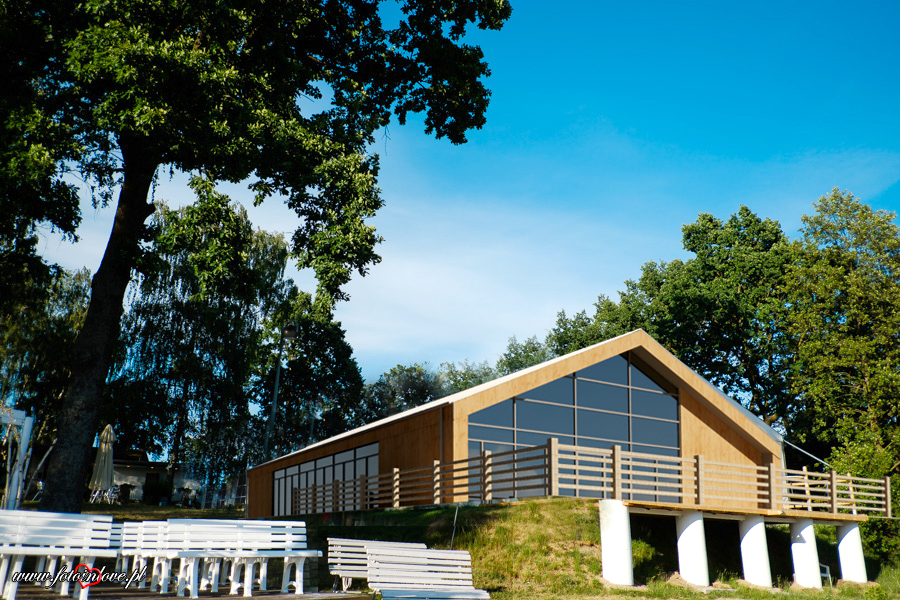 PrzystawkaPasztet w towarzystwie kolorowych sałat z żurawiną podany z pieczywemZupaRosół domowy z makaronem Dania Główne (serwowane do wyboru)Kaczka luzowana na modrej kapuście ze złotą renetą i rumianymi kopytkamiPolędwiczka wieprzowa w sosie z runa leśnego z puree ziemniaczanym i bukietem surówekGrillowany łosoś w sosie porowo-winnym z puree ziemniaczanym i mixem sałatZakąski zimnePieczona karkówka szpikowana czosnkiemPieczony schab nadziewany suszoną śliwkąRolada drobiowa faszerowana warzywamiPierś z indyka pieczona z moreląWędliny wiejskie z naszej wędzarniTymbaliki drobioweQuish warzywnySosy do mięsZimne marynatyRybyFilet z pstrąga w krystalicznej zalewieRyba w brzoskwiniachŚledź po kaszubskuSałatkiSałatka GyrosSałatka z serem fetaDania ciepłe serwowane podczas weselaI danie: Karkówka oberżystyII danie: Barszcz czerwony z kołdunamiNapojeKawa, herbata, woda z cytryną – bez ograniczeńSoki (1l/4 osoby)Ciasta i owoce płatne dodatkowo (lub własne)Menu do 50 osóbPrzystawkaŁosoś wędzony na kruchej sałacie z dressingiem ziołowymZupa (do wyboru)Krem z pomidorów Pelatti z parmezanem i świeżą bazyliąRosół domowy z makaronem Dania Główne (półmiski 3 porcje mięsa na osobę)Tradycyjny kotlet schabowyKotlet DevolailleRoladki drobiowe z pieczarkami i cebulką w sosie pieczarkowymKarczek wieprzowy w sosie pieczeniowymDodatkiZiemniaki w kąpieli koperkowejZiemniaki opiekaneBukiet surówekWarzywa blanszowaneBuraczki na ciepłoZakąski zimnePieczona karkówka szpikowana czosnkiemPieczony schab nadziewany suszoną śliwkąRolada drobiowa faszerowana warzywamiPierś z indyka pieczona z moreląWędliny wiejskie z naszej wędzarniTymbaliki drobioweQuish warzywnySosy do mięsZimne marynatyRybyFilet z pstrąga w krystalicznej zalewieRyba w brzoskwiniachŚledź po kaszubskuSałatkiSałatka GyrosSałatka z serem fetaDania ciepłe serwowane podczas weselaI danie: BograczII danieUdziec drobiowy z pieczarkami III danie : Barszcz czerwony z kołdunami NapojeKawa, herbata, woda z cytryną – bez ograniczeńSoki (1l/4 osoby)Ciasta i owoce płatne dodatkowo (lub własne)PrzystawkaPasztet z pistacjami w towarzystwie kolorowych sałat z żurawiną podany z pieczywemZupa (do wyboru)Rosół z makaronem domowymKrem porowy z serem ricotta i słodką śmietankąKrem z brokułów z serem gorgonzolaDania główne (półmiski 3 porcje mięsa na osobę)Kotlet DevolailleTradycyjny kotlet schabowyFilet z dorsza w sosie koperkowo cytrynowymPolędwiczka wieprzowa w sosie z runa leśnegoDodatkiZiemniaki w kąpieli koperkowejZiemniaki opiekaneBukiet surówekWarzywa blanszowaneBuraczki na ciepłoZakąski zimnePieczona karkówka szpikowana czosnkiemPieczony schab nadziewany suszoną śliwkąRolada drobiowa faszerowana warzywamiRolada szpinakowa z wędzonym łososiemKlopsiki wieprzowe z dipem czosnkowymWędliny wiejskie z naszej wędzarniTymbaliki drobioweFaszerowane pieczarkiSosy do mięsZimne marynatyRybyFilet z pstrąga w krystalicznej zalewieRyba w brzoskwiniachŚledź po kaszubskuSałatkiSałatka GyrosSałatka z serem fetaMix sałat z owocami sezonowymi i sosem balsamicznymDania ciepłe serwowane podczas wesela (do wyboru)I danie: Bogracz/ŻurekII danie/do wyboru/ Karkówka oberżysty/Udziec drobiowy z pieczarkami/Gulasz po węgiersku z kopytkami lub kaszą gryczanąIII danie/ do wyboru/ Barszcz czerwony z kołdunami / Flaczki wołowe/MinestroneNapojeKawa, herbata, woda z cytryną – bez ograniczeńSoki (1l/4 osoby)Ciasta i owoce płatne dodatkowo (lub własne)PrzystawkaSzynka parmeńska na melonie i rukoli z sosem balsamicznymZupa (do wyboru)  Krem z grzybów leśnych z chrupiącymi grzankami / Consomme z bażanta/Krem z białych warzyw z groszkiem ptysiowym Dania główne(półmiski 3 porcje mięsa na osobę)Zraz z szynki w sosie pieczeniowymGrillowany łosoś na liściach szpinakuKotlet DevolaillePolędwiczki wieprzowe w sosie z runa leśnegoDodatkiZiemniaki w kąpieli koperkowej / Ziemniaki opiekane / Bukiet surówek / Warzywa blanszowane / Buraczki na ciepłoZakąski zimnePieczona karkówka szpikowana czosnkiemPieczony schab nadziewany suszoną śliwkąRolada drobiowa faszerowana warzywamiRolada ze schabu z borowikamiRolada szpinakowa z wędzonym łososiemKlopsiki wieprzowe z dipem czosnkowymWędliny wiejskie z naszej wędzarniTymbaliki drobioweMix tarinek z pastamiPomidory z mozarelląTortille w trzech smakachPasztety / Zimne marynaty / Sosy do mięsRybyFilet z pstrąga w krystalicznej zalewieŚledź opiekany w zalewie słodko-kwaśnejMix ryb wędzonych na sosie chrzanowymDorsz w brzoskwiniachSałatkiSałatka Gyros / Sałatka orientalna z kurczakiem / Sałatka z serem feta/ Mix sałat z owocami sezonowymi, prazonym słonecznikiem i sosem balsamicznymDania ciepłe serwowane podczas weselaI danie: strogonoffII danie: dzik z ziemniakami zapiekanymi oraz kasza gryczaną serwowany przez Szefa KuchniIII danie/ do wyboru/ barszcz czerwony z kołdunami / flaczki wołowe / krem ze szparagówNapojeKawa, herbata, woda z cytryną – bez ograniczeńSoki (1l/4 osoby)Ciasta i owoce płatne dodatkowo (lub własne)Wynajem chaty grillowej z obsługą 1500 PLN.Wynajem sali biesiadnej z obsługą 1500 PLN.Poza daniami pozostałymi z uroczystości weselnej proponujemy Państwu dodatkowo gorące potrawy – menu i kosztorys do uzgodnienia. Proponujemykiełbaska 8,00 PLN/porcja karkówka 9,00 PLN/porcja szaszłyk 10,00 PLN/porcja żurek 13,00 PLN/porcja kaszanka 9,00 PLN/porcja ziemniaki po staropolsku 6,00 PLN/porcja kawa, herbata, sosy, pieczywo GRATIS, soki i woda 10/1lKawa, herbata bez ograniczeń.Zapraszamy do zapoznania się z naszymi przepysznymi propozycjami, 
   które zostały stworzone z myślą o najbardziej wymagających klientach 
 Słodki Bufet
50 - 80 os. -  770 PLN
 80 - 100 os. - 1 540 PLN

120 - 150 os. – 2220  PLN
Lodowy zakątekGałkowane lody serwowane w 7 smakachczas trwania 2h – 17 zł/osoba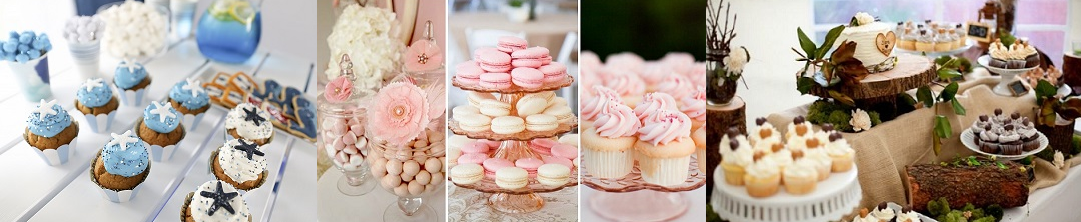                                          Pakiet podstawowy 1500 zł:                                                
                                             Stół dla urzędnika + krzesło                                                    
             Krzesła dla Państwa Młodych oraz Świadków                   
                                          Nagłośnienie z mikrofonem                                                  
                                                                 Bukiet na stół                                                                        
     Muzyka w tle          
                                                              
                                             Pakiet rozszerzony 1800 zł                                                
                                       Stół dla urzędnika + krzesło                                      
    Krzesła dla Państwa Młodych oraz Świadków        
                                   Nagłośnienie z mikrofonem                                      
Bukiet na stół
 Muzyka w tle
           Biały dywan        
                                  
             Opcje dodatkowe- Białe gołębie, wideofilmowanie z drona, saksofonista.Istnieje możliwość zamówienia:Dzik pieczony z dodatkami: kasza gryczana, sos żurawinowy 30zł/os.Prosiak pieczony z opiekanymi ziemniaczkami  30zł/os.Stół wiejski 30zł/os.smalec własnej roboty, wędliny z naszej wędzarni (szynka, baleron, schab), pieczyste (łopatka, schab, boczek), kabanosy, salceson, krupniok, kaszanka, sosy zimne 2 rodzaje, marynaty (pikle, korniszony, papryki marynowane)Ciasto 90 zł/blachaw ofercie między innymi: jabłecznik ,sernik wyśmienity ,sernik rosa, sernik z brzoskwiniami, kokosanka, murzynek, cycki murzynki, ciasto kubusiowe, Wenus z puszystą masą serową, pani walewska, makowiec na kruchym spodzie, Kinder bueno, ciasto ze słonecznikiemWesele trwa do godziny 4:00 rano, każda kolejna rozpoczęta godzina 700 zł        Od Listopada do Marca organizacja wesela już od185 PLN/osobę.                        OPEN BAR                                                   PAKIET I - 39 zł/os./cała nocWódka , winoPAKIET II - 49 zł/os./cała nocWódka, wino, napoje gazowane i niegazowanePAKIET III - 55 zł/os./cała nocWódka, wino, whisky, napoje gazowane i niegazowaneProponowane alkohole:Wódka: Luksusowa, Żubrówka biała, Wyborowa, Żołądkowa gorzka białaWino:
 Lazarillo Tempranillo - Hiszpańskie, wytrawne o aromacie wiśni i porzeczki,
Lazarillo Verdejo – Hiszpańskie, wytrawne o aromacie brzoskwiń i cytrusów.Whisky: Grants, Johny Walker, BallantinesNapoje gazowane: Pepsi, Mirinda, 7upDodatkowo oferujemy:Automatyczny barman:16 rodzajów drinków alkoholowych + 3 bez alkoholowe czas trwania 4h –25zł
Piwo keg 30l - 350 zł( Okocim, Amber Bielkówko )
Obie propozycje są warzone na bazie tylko trzech składników. 
Połączenie wody, chmielu i słodu idealnie balansuje smak 
oraz aromat piwa nadając mu delikatnej goryczy.Prosecco keg 25l - 850 zł
( Vino Bianco Frizzante )
Białe wystawane ze szczepu Glera [Prosseco].
Zachwyca perlistymi bąbelkami i intensywnym zapachem. 
Lekko owocowy aromat z nutą jabłek i zielonych owoców 
dają efekt świeżości i delikatnej słodyczy.